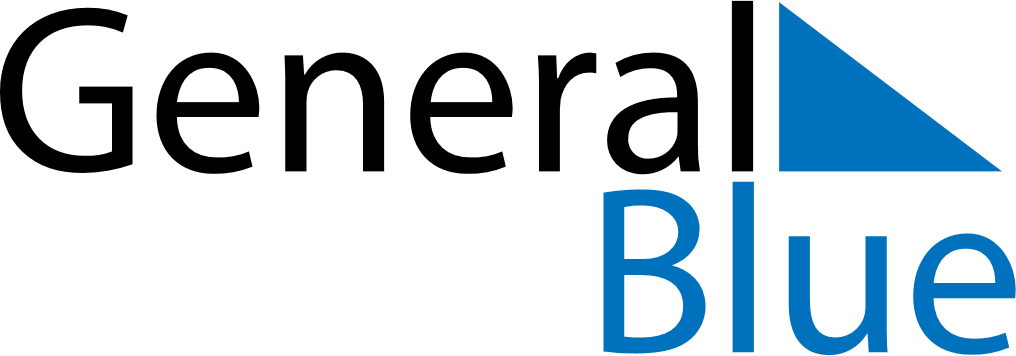 September 2030September 2030September 2030EcuadorEcuadorSundayMondayTuesdayWednesdayThursdayFridaySaturday1234567891011121314Independence of Guayaquil15161718192021222324252627282930